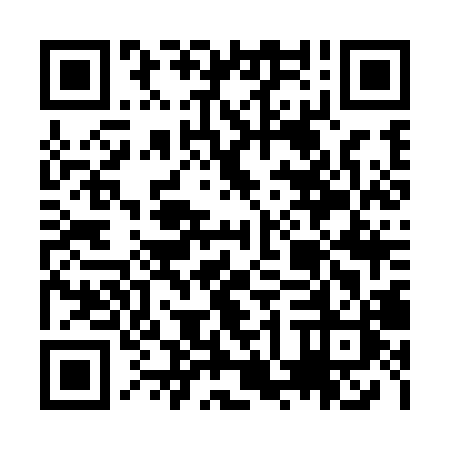 Ramadan times for Toowoomba, AustraliaMon 11 Mar 2024 - Wed 10 Apr 2024High Latitude Method: NonePrayer Calculation Method: Muslim World LeagueAsar Calculation Method: ShafiPrayer times provided by https://www.salahtimes.comDateDayFajrSuhurSunriseDhuhrAsrIftarMaghribIsha11Mon4:324:325:5112:023:326:136:137:2712Tue4:334:335:5112:023:316:126:127:2613Wed4:344:345:5212:023:316:116:117:2514Thu4:344:345:5212:013:306:106:107:2315Fri4:354:355:5312:013:296:096:097:2216Sat4:354:355:5412:013:296:086:087:2117Sun4:364:365:5412:013:286:076:077:2018Mon4:374:375:5512:003:286:056:057:1919Tue4:374:375:5512:003:276:046:047:1820Wed4:384:385:5612:003:276:036:037:1621Thu4:384:385:5611:593:266:026:027:1522Fri4:394:395:5711:593:256:016:017:1423Sat4:404:405:5711:593:256:006:007:1324Sun4:404:405:5811:583:245:595:597:1225Mon4:414:415:5811:583:235:585:587:1126Tue4:414:415:5911:583:235:565:567:0927Wed4:424:425:5911:583:225:555:557:0828Thu4:424:426:0011:573:215:545:547:0729Fri4:434:436:0011:573:215:535:537:0630Sat4:434:436:0111:573:205:525:527:0531Sun4:444:446:0111:563:195:515:517:041Mon4:444:446:0211:563:195:505:507:032Tue4:454:456:0211:563:185:495:497:023Wed4:454:456:0311:553:175:485:487:014Thu4:464:466:0311:553:165:465:467:005Fri4:464:466:0411:553:165:455:456:586Sat4:474:476:0511:553:155:445:446:577Sun4:474:476:0511:543:145:435:436:568Mon4:484:486:0611:543:145:425:426:559Tue4:484:486:0611:543:135:415:416:5410Wed4:494:496:0711:533:125:405:406:53